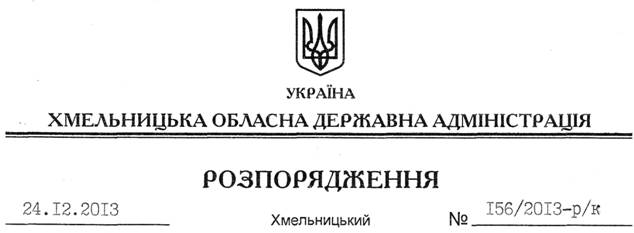 На підставі статті 6 Закону України “Про місцеві державні адміністрації”, статей 10, 14 Закону України “Про державну службу”, статей 147-149 Кодексу законів про працю України, доповідної записки заступника голови облдержадміністрації В.Галищука, пояснень директора Департаменту екології та природних ресурсів Хмельницької обласної державної адміністрації:1. За неналежне виконання посадових обов’язків, що стало передумовою для створення соціально-політичної напруги в області, оголосити догану Вавринчуку Сергію Михайловичу – директору Департаменту екології та природних ресурсів Хмельницької обласної державної адміністрації.2. Відділу кадрової роботи апарату обласної державної адміністрації (О.Герасимчук) забезпечити ознайомлення з цим розпорядженням під розпис. 3. Контроль за виконанням цього розпорядження залишаю за собою.Голова адміністрації 									В.ЯдухаПро дисциплінарне стягнення Вавринчука С.M.